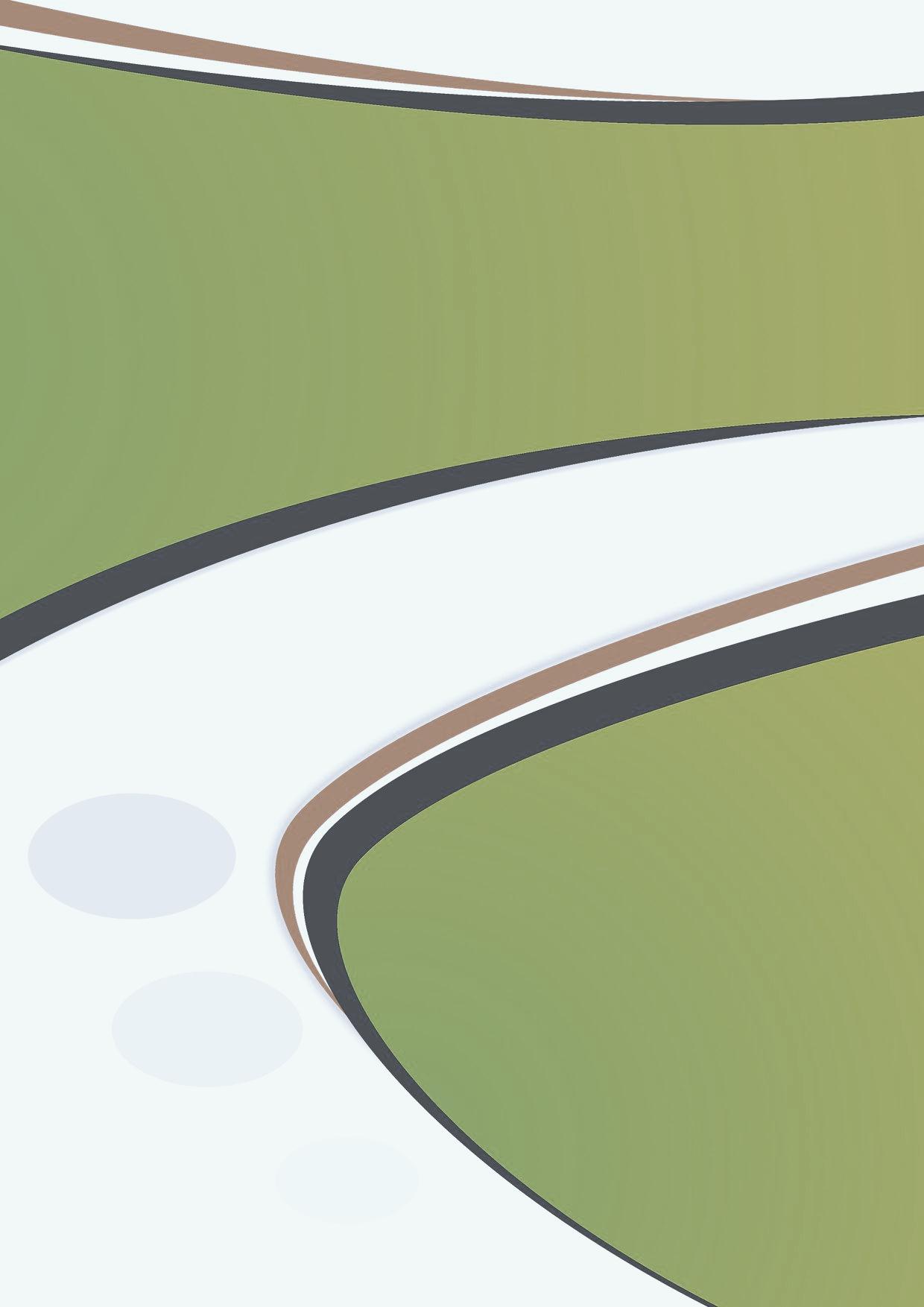 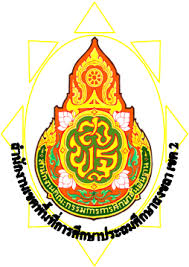 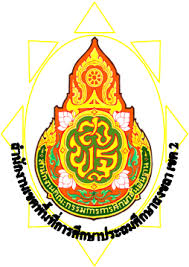 นางพิมพ์พันธ์  เฮ่งประดิษฐ์ ตำแหน่ง ศึกษานิเทศก์ ชำนาญการพิเศษ  ตำแหน่งเลขที่ 102 ปฏิบัติงานในฐานะหัวหน้ากลุ่มงานเลขานุการ คณะกรรมการติดตาม ตรวจสอบ  ประเมินผลและนิเทศการศึกษา  ซึ่งต้องให้การช่วยเหลือ  ติดตาม  ตรวจสอบ การดำเนินงานวิชาการของโรงเรียน และปฏิบัติงานอื่นตามที่ได้รับมอบหมายโดยมีลักษณะงานที่ปฏิบัติในด้านต่างๆ ดังนี้ ๑.๑	กำกับ  ดูแลการปฏิบัติงานของบุคลากรในกลุ่มงานเลขานุการ ฯ ให้สามารถปฏิบัติงานไปด้วยความเรียบร้อย  ตามภารกิจ๑.๒	ดำเนินงานตามโครงการสนับสนุน และพัฒนาการเรียนการสอนกลุ่มสาระการเรียนรู้        ๘ กลุ่มสาระ๑.๓	การพัฒนาระบบข้อมูลและสารสนเทศ๑)	 กำหนดขอบข่ายของข้อมูลด้านวิชาการ บริหารงานบุคคล บริหารงบประมาณ และบริหารทั่วไปของสำนักงานเขตพื้นที่การศึกษา โดยศึกษาจากนโยบาย แผนพัฒนาการศึกษา  แผนปฏิบัติการประจำปี  รายงานผลการปฏิบัติงานจากกลุ่มต่าง ๆ ในสำนักงานเขตพื้นที่การศึกษา๒)	รวบรวม  วิเคราะห์   สังเคราะห์  และจัดทำระบบข้อมูล  สารสนเทศ๓)	ตรวจสอบข้อมูล และสารสนเทศให้เป็นปัจจุบัน๔)	รายงานผลการวิเคราะห์  สังเคราะห์  ที่เป็นข้อมูลและสารสนเทศ ต่อคณะกรรมการ ติดตาม ตรวจสอบ ประเมินผลและนิเทศการศึกษา  ถึงจุดเด่น  จุดที่ควรพัฒนาและข้อเสนอแนะ๕)	เผยแพร่ข้อมูลเป็นเอกสารและทางเว็บไซด์ ในระบบเครือข่ายและสถานศึกษาในเขตพื้นที่การศึกษา๑.๔	การวางแผนการติดตาม ตรวจสอบ ประเมินผลและการนิเทศการศึกษา๑)	วิเคราะห์ผลการบริหารและการจัดการศึกษาในสำนักงานเขตพื้นที่การศึกษา ด้านวิชาการ   บริหารงบประมาณ และบริหารทั่วไป ให้เห็นจุดเด่น  จุดที่ควรพัฒนาและข้อเสนอแนะ๒)	กำหนดวิสัยทัศน์  พันธกิจ  เป้าหมาย  กลยุทธ์ในแผนพัฒนาคุณภาพการติดตาม   ตรวจสอบ  ประเมินผล และการนิเทศการศึกษา ๓)	นำแผนพัฒนาคุณภาพการติดตาม ตรวจสอบ ประเมินผล และการนิเทศการศึกษามากำหนด วิธีการ เครื่องมือในการติดตาม ตรวจสอบ ประเมินผลและนิเทศการศึกษา๑.๕	นิเทศ ติดตาม  ประเมินผล และประสานการดำเนินงานเครือข่ายสี่เมืองสัมพันธ์๑.๖	รับผิดชอบกลุ่มสาระการเรียนรู้วิทยาศาสตร์๑.๗	โครงการค่าย “เยาวชน...รักษ์พงไพร ฯ”      ๑.๘	ปฏิบัติงานอื่น ๆ  ตามที่ผู้บังคับบัญชามอบหมาย-Flow Chart กระบวนการปฏิบัติงานกลุ่มงานเลขานุการ คณะกรรมการติดตาม ตรวจสอบ  ประเมินผลและนิเทศการศึกษาขั้นตอนที่ กระบวนการการดำเนินงาน1การพัฒนาระบบข้อมูลและสารสนเทศ๑)	 กำหนดขอบข่ายของข้อมูลด้านวิชาการ บริหารงานบุคคล บริหารงบประมาณ และบริหารทั่วไปของสำนักงานเขตพื้นที่การศึกษา โดยศึกษาจากนโยบาย แผนพัฒนาการศึกษา  แผนปฏิบัติการประจำปี  รายงานผลการปฏิบัติงานจากกลุ่มต่าง ๆ ในสำนักงานเขตพื้นที่การศึกษา๒)	รวบรวม  วิเคราะห์   สังเคราะห์  และจัดทำระบบข้อมูล  สารสนเทศ๓)	ตรวจสอบข้อมูล และสารสนเทศให้เป็นปัจจุบัน๔)	รายงานผลการวิเคราะห์  สังเคราะห์  ที่เป็นข้อมูลและสารสนเทศ ต่อคณะกรรมการ ติดตาม ตรวจสอบ ประเมินผลและนิเทศการศึกษา  ถึงจุดเด่น  จุดที่ควรพัฒนาและข้อเสนอแนะ๕)	เผยแพร่ข้อมูลเป็นเอกสารและทางเว็บไซด์ ในระบบเครือข่ายและสถานศึกษาในเขตพื้นที่การศึกษา2การวางแผนการติดตาม ตรวจสอบ ประเมินผลและการนิเทศการศึกษา๑)	วิเคราะห์ผลการบริหารและการจัดการศึกษาในสำนักงานเขตพื้นที่การศึกษา ด้านวิชาการ   บริหารงบประมาณ และบริหารทั่วไป ให้เห็นจุดเด่น  จุดที่ควรพัฒนาและข้อเสนอแนะ๒)	กำหนดวิสัยทัศน์  พันธกิจ  เป้าหมาย  กลยุทธ์ในแผนพัฒนาคุณภาพการติดตาม   ตรวจสอบ  ประเมินผล และการนิเทศการศึกษา ๓)	นำแผนพัฒนาคุณภาพการติดตาม ตรวจสอบ ประเมินผล และการนิเทศการศึกษามากำหนด วิธีการ เครื่องมือในการติดตาม ตรวจสอบ ประเมินผลและนิเทศการศึกษา3นิเทศ ติดตาม  ประเมินผล และประสานการดำเนินงานเครือข่ายสี่เมืองสัมพันธ์ศึกษาและวิเคราะห์ข้อมูลของโรงเรียนวางแผนและจัดทำแผนปฏิบัติการนิเทศประสานงานโรงเรียนก่อนการนิเทศปฏิบัติการนิเทศสรุปรายงานผล4นิเทศ ติดตามกลุ่มสาระการเรียนรู้วิทยาศาสตร์ศึกษาและวิเคราะห์ข้อมูลของโรงเรียนวางแผนการพัฒนาการจัดการเรียนการสอนนิเทศ ติดตามการจัดการเรียนการสอนสรุป  รายงานผล